الجمهورية الجزائرية الديمقراطية الشعبيةRépublique Algérienne Démocratique et Populaireوزارة التعليم العالي و البحث العلميMinistère de l’Enseignement Supérieur et de la Recherche Scientifique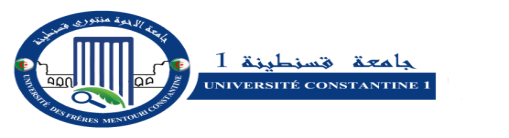 قسم البيولوجيا التطبيقية                              Département de Biologie Appliquée  Le Chef de Département Adjoint L3 Biotechnologie MicrobienneL3 Biotechnologie MicrobienneL3 Biotechnologie MicrobienneL3 Biotechnologie MicrobienneL3 Biotechnologie MicrobienneSemestreIntitulé de l’unitéIntitulé de l’unitéCeoffCréditsSemestre 5UEF1(O):Eléments de Génétique Moléculaire des micro-organismes et Taxinomie bactérienne6612Semestre 5UEF2(O) Enzymologie et Biochimie Microbienne336Semestre 5UEM (O) Techniques d’Analyses559Semestre 5UED(O) : Anglais Scientifique222Semestre 5UET : Création et Gestion de l’Entreprise111Semestre 6UEF1(O) : Virologie et Microorganismes eucaryotes5510Semestre 6UEF2(O): Biotechnologies448Semestre 6UEM(O) : TechniquesBiotechnologiques559Semestre 6UED Bio-statistiques222Semestre 6UET : Bioinformatiques111L3 Apiculture : Responsable des Productions ApicolesL3 Apiculture : Responsable des Productions ApicolesL3 Apiculture : Responsable des Productions ApicolesL3 Apiculture : Responsable des Productions ApicolesL3 Apiculture : Responsable des Productions ApicolesSemestreIntitulé de l’unitéIntitulé de l’unitéCeoffCrédits Semestre 5UEF01(O) : Elevage Apicole I7714 Semestre 5UEF02(O) : Les produits de la ruche I338 Semestre 5UET01(O) : L’entreprise apicole I338Semestre 6UEF03(O) : Elevage apicole II224Semestre 6UEF04(O) : Les produits de la ruche II448Semestre 6UEF05 (O) : Projet Personnel Professionnel448Semestre 6UET02(O) : L’entreprise apicole II5510Master: Microbiologie et Hygiène Hospitalière  Master: Microbiologie et Hygiène Hospitalière  Master: Microbiologie et Hygiène Hospitalière  Master: Microbiologie et Hygiène Hospitalière  Master: Microbiologie et Hygiène Hospitalière  SemestreIntitulé de l’unitéIntitulé de l’unitéCeoffCréditsSemestre 1UEF 01 (O/P) : Microbiologie et infections nosocomiales9918Semestre 1UEM 01 (O/P) : Epidémiologie des infections nosocomiales559Semestre 1UED 01 (O/P) : Recherche documentaire et anglais222Semestre 1UET 01 (O/P) : Communication111Semestre 2UEF 02 (O/P) : Immunologie et Antibiothérapie9918Semestre 2UEM 02 (O/P) : Sérologie et Vaccins559Semestre 2UED 02 (O/P) : Anglais scientifique222Semestre 2UET 02 (O/P) : Législation111Semestre 3UEF 03 (O/P) : Toxicologie et Antibiorésistance9918Semestre 3UEM 03 (O/P) : Lutte contre les infections559Semestre 3UED 03 (O/P) : Biostatistiques222Semestre 3UET 03 (O/P) : entrepreneuriat111Semestre 4Mémoire de fin d’étudeTravail Personnel (Recherche bibliographique)559Semestre 4Mémoire de fin d’étudeStage en Entreprise et/ou Partie expérimentale au laboratoire9918Semestre 4Mémoire de fin d’étudeAutre (Rédaction du mémoire)333Master: Bioindustrie Analyse et ContrôleMaster: Bioindustrie Analyse et ContrôleMaster: Bioindustrie Analyse et ContrôleMaster: Bioindustrie Analyse et ContrôleMaster: Bioindustrie Analyse et ContrôleSemestreIntitulé de l’unitéIntitulé de l’unitéCeoffCréditsSemestre 1UEF1(O) Génie Génétique et Production d’Eléments à Intérêt Biotechnologiques (GGPEIB)5510Semestre 1UEF2(O) Chimie448Semestre 1UEM (O) Programmation et Plans d’Expériences (PPE)559Semestre 1UED(O) : English, Initiative and Practice of the Current English(IPCE)222Semestre 1UET: Communication111Semestre 2UEF : Génie des Procédés Bio-industriels(GPB)9918Semestre 2UEM1(O) Recherche Opérationnelle et Optimisation (ROO)224Semestre 2UED (O) : English Practice for Specific Purposes in Bio-industry (EPSPB)222Semestre 2UET(O) Législation111Semestre 3UEF 1(O): Analyse et Contrôle (AC)5510Semestre 3UEF 2(O) : Chimie Pharmaceutique(CP)224Semestre 3UEF 3(O) : Réglementation, Normes et Sécurité (RNS)559Semestre 3UED(O) :Entrepreneurial English Practice (EEP)222Semestre 3UET(O) : Entreprenariat111Semestre 4Mémoire de fin d’étudeTravail Personnel (Recherche bibliographique)559Semestre 4Mémoire de fin d’étudeStage en Entreprise et/ou Partie expérimentale au laboratoire9918Semestre 4Mémoire de fin d’étudeAutre (Rédaction du mémoire)333